geografia – jogo da forca dos estados brasileirosESSA ATIVIDADE SERÁ FEITA ONLINE.		Hoje em nossa aula online jogaremos o JOGO DA FORCA DOS ESTADOS.		O jogo será divertido e desafiador.		Se caso tiver interesse de jogar com os seus colegas o link está diponivel abaixo.https://www.smartkids.com.br/jogos-educativos/jogo-da-forca-estados-brasileiros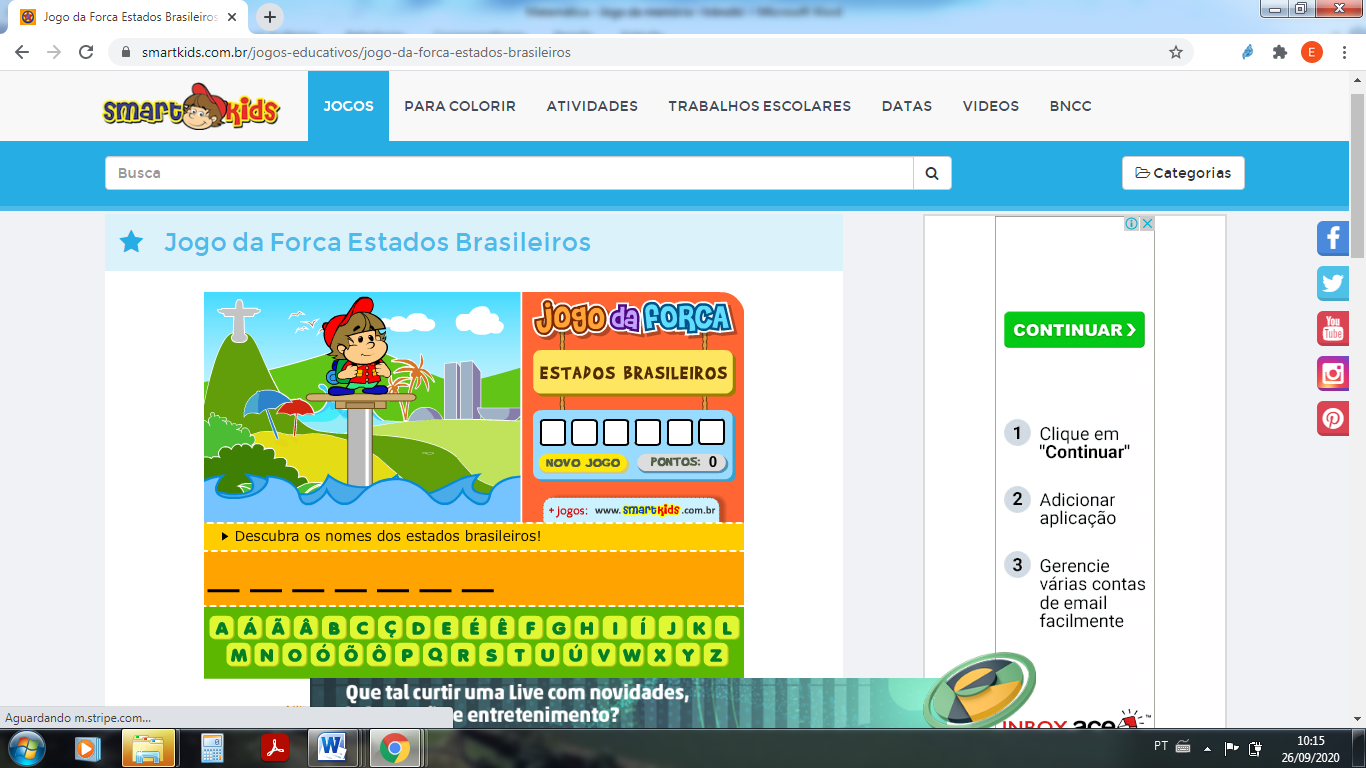 